 					Events Agreement: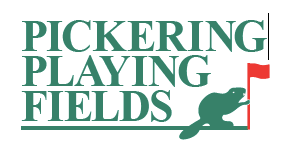 Name:______________________________	Phone Number:___________________________E-mail:____________________________			 ____________________________Requested Date of Event:_______________________ 	Number of Guests: ______________								(Max: 25, Min: 15)Time Start: ___________________		End:_________________ (2 ½ hour limit) Deposit: All events require a $25 non-refundable deposit in order to secure a date. This will be taken off your final bill.No events will be moved base on the forecast. If you wish to do so, this will result in loss of deposit. If it is actually raining for your event, you may choose another date and deposit will be honoured.Method of payment: Cash_____ Credit _____ Debit ______Credit Card Number: ______________________________________ Expiry Date:____________Signature:____________________________________ Date: ____________________________Base Package         $20. 00 (Tax Included)Includes:                                       Per Person  Two rounds of 18-hole Mini PuttUnlimited Volleyball for your time slotTwo folding tablesPatio UmbrellasUse of patio area and seatingGarbage and recycle disposalAdd OnsParty Pizza 24 Square    $30 per PizzaPop & Water                   $1.00 eachAdditional Information:Yes, we have room for a cake in the fridge/freezerYou may bring your own snack or foodYou may bring your own decorations Yes, with the purchase of a Pizza we will provide paper plates and utensils if needed